Ароматы Грузии7 дней -  6 ночейПрограмматура: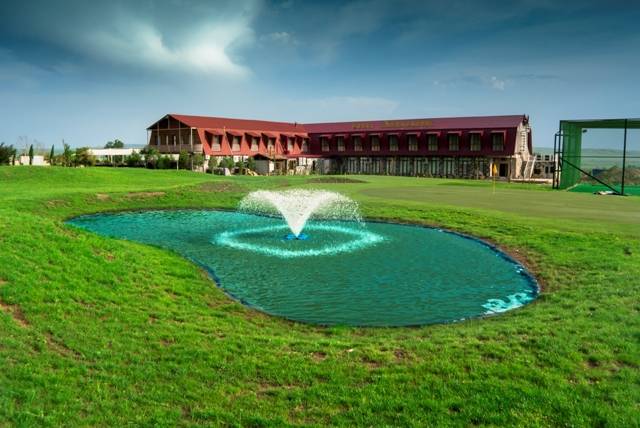 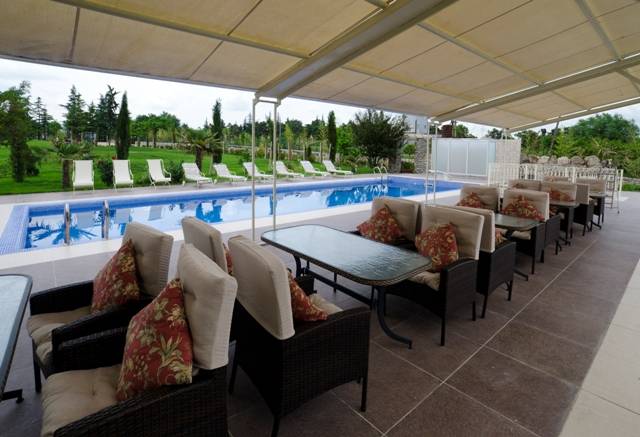 День 1.Встреча в аэропортуТбилиси. Отправление в винодельческий регион - Кахетия.Размещение в гостинице Амбасадори в Кахети.Дегустация вин на территории отеля Амбасадори в Кахети:Кахури (белое, сухое);Европейское (белое, сухое);Саперави (красное, полусухое);Мукузани (красное, полусухое);Чачаиздубовыхбочек.Ночь в отеле.День 2. 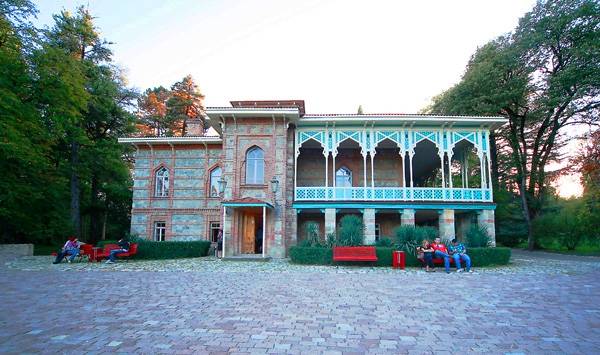 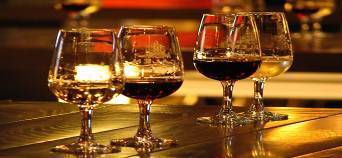 Завтрак в отеле. Экскурсионная программа в Цинандали, Академию Икалто и винный завод Телиани Вели: Посещение резиденции известного грузинского поэта-лирика, князья Александра Чавчавадзе в селе Цинандали. В Цинандали расположен одноименный известный винный завод. В имении находится старый винный погреб, в коллекции которого древние бутылки с вином. Участники смогут осмотреть данную коллекцию. Также по программе тура посещение винного завода с виноделом (Сомелье), дегустация известных марочных вин завода.Дегустация вин на территории отеля винный дом Шуми:Цинандали (белое, сухое);Кахури (белое, сухое);Саперави (красное, сухое);Мукузани (красное, сухое);Киндзмараули (красное, полусладкое);Посещение академии Икалто. В 9 веке н.э. в древнем грузинском городе Икалто была учреждена одна из первых в мире образовательных Академий, где наряду с такими дисциплинами как философия, астрономия, математика, греческий и латинский языки, студенты отдельным предметом изучали виноделие.Посещение завода винного завода Телиани Вели, осмотр мощностей компании, посещение виноградников.Дегустация вин на территории винного завода Телиани Вели:Цинандали (белое, сухое);Твиши (красное, полусладкое);Саперави (красное, сухое);Киндзмараули (красное, полусладкое).Возвращение в гостиницу Амбасадори в Кахети. 
Свободное время.
Ночь в отеле.День 3.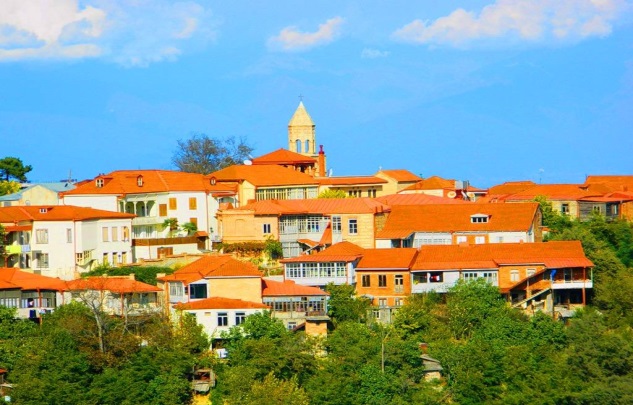 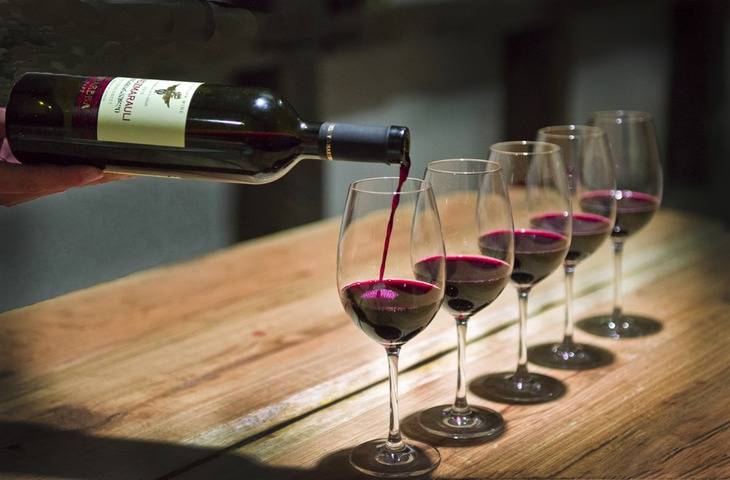 Завтрак в отеле. 
Экскурсионная программа в город любви Сигнахи и корпорацию Киндзмараули: Экскурсия по городу Сигнахи - города любви, музыки и искусства. С высоты ограждения царской резиденции видны покрытые снегом вершины гор и открывается прекрасный вид на Алазанскую долину. Город выстроен в стиле южно-итальянского классицизма с грузинскими элементами и обнесён двойной стеной с 28 башнями.
Дегустация вина и ужин в домашнем винном погребе Слёзы Фазана.Дегустация вин в винном погребе Слёзы Фазана:Киси (белое, сухое);Ркацители (белое, сухое);МцванеМанави (белое, сухое);Чинури (белое, сухое);Саперави (красное, сухое);Шавкапито (красное, сухое);Тавквери (красное, полусладкое);Посещение Бодбийского женского монастыря - обитель, где покоится святая Нина, просветительница Грузии (IX век).Посещение корпорации «Киндзмараули». Вам представится, возможность ознакомится с производством, и дегустировать уникальные вина. Последегустации, ужинналонеприроды, с национальнымиблюдами.Дегустация вин в корпорации Киндзмараули:Ркацители (белое, сухое);Киси (белое, полусладкое);Саперави (красное, сухое);Киндзмараули (красное, полусладкое);Возвращение в гостиницу Амбасадори в Кахети. 
Свободное время.
Ночь в отеле.День 4. Завтрак в отеле.
Поездка в Тбилиси. 
Посещение винного магазина.
Свободный день в Тбилиси.
Ночь в отеле.День 5.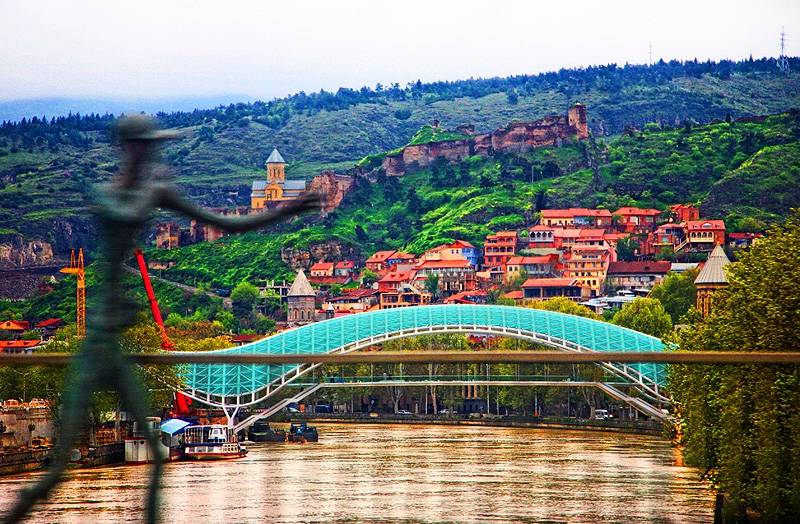 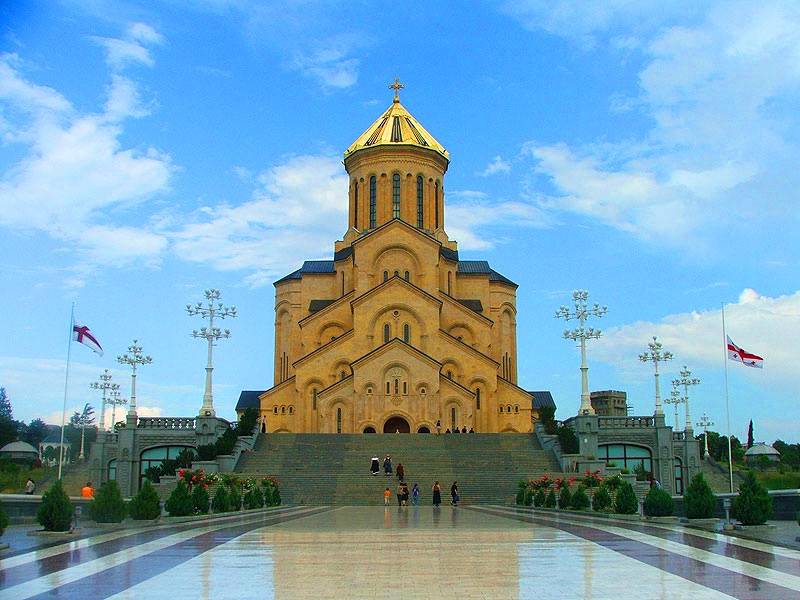 Завтрак в отеле.Экскурсионная программа по городу Тбилиси:Посешение района серных бань - Абанотубани. Данный район является колыбелью столицы Тбилиси.Посещение церкви Метехи (Успенская церковь XII века). В церкви Метехи покоится первая грузинская мученица - царица РанскаяШушаника.Посещение крепости Нарикала (Крепостной комплекс IV века).Посещение статуиМатери-Грузии.Посещение собора Сиони. (Успения Богоматери VI века).Посещение базилика Анчисхати  (Церковь Рождества Девы Марии VI века). Является самой старой из сохранившихся до наших дней церквей в Тбилиси.Посещение Собора Святой Троицы - главный кафедральный собор Грузинской православной церкви. На сегодняшний день он является самим большим Ортодоксальным собором во всём Кавказе.Экскурсия на гору Мтацминда. В переводе «Святая гора» : посещение могилы А.С. Грибоедова. Со смотровой площадки горы Мтацминда открывается прекраснейший вид на Тбилиси.Прогулка по красиво освещенным улочкам старого города, где находится множество модных кафе и баров. Экскурсионная программа на коньячный завод Давид Сараджишвили: Посещение коньячного завода Давид Сараджишвили, осмотр мощностей компании.Дегустация коньяков завода Давид Сараджишвили: 5 летней выдержки (5*), VS (7 летней выдержки), VSOP (10 летней выдержки) и XO (20  летней выдержки).Гостям будет подано - чёрный шоколад, гриссиновые палочки, сушенные фрукты и оливки, маслины и голландский сыр, хачапури, бутерброды и канапе с ветчиной, с салями и с сыром.Посещение винного магазина.
Свободное время.
Ночь в отеле.День 6.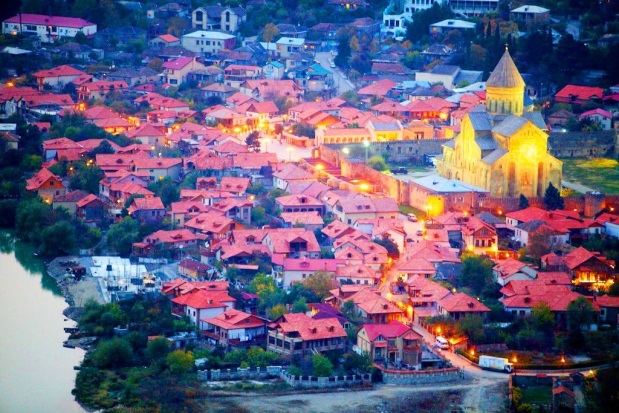 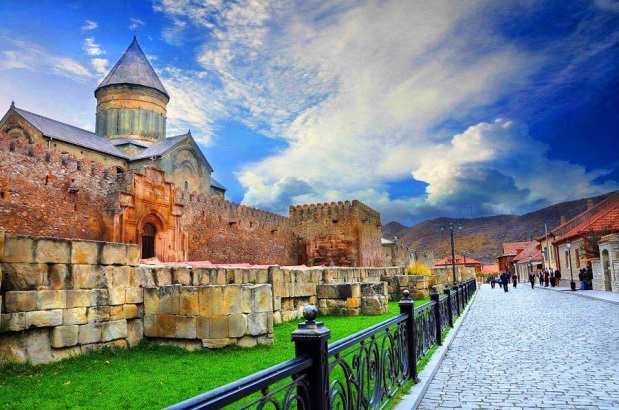 Завтрак в отеле.Экскурсионная программа по Мцхете ( ЮНЕСКО) - Гори  (Музей Сталина) - Тбилиси:Посещение монастыря Джвари (храм Святого Креста VI века). Монастырь стоит на высокой горе, откуда открывается прекрасная панорама на слияние двух величественных рек - Арагвы и Куры и на древнюю столицуГрузии - Мцхета.Посещение кафедрального собора Светицховели (Животворящий столп XI века).Посещение Монастыря Самтавро  (старейших женских монастырей в Грузии XI века).Посещение Дома-музея Сталина. В 1879 году в городе Гори родился Иосиф Сталин.Экскурсионная программа по винному заводу Шато Мухрани в Мцхете с прощальным ужином: Посещение винного завода компании Шато Мухрани, осмотр мощностей компании, посещение виноградников.Дегустация вин компании Шато Мухрани: ГорулиМцване (белое, сухое), Шавкапито (красное, сухое),  Саперави (красное, сухое), Мускат десерт (красное, сладкое).Посещение винного магазина.
Возвращение в Тбилиси.
Свободное время.
Ночь в отеле. День 7.Завтрак в отеле. Трансфер в аэропорт Тбилиси.Стоимость тура дана в долларах США за 1 человека в номере.Стоимостьдействительнаот 1 человека. В стоимостьвходит:Проживание;Завтраки;Трансфераэропорт-отель-аэропорт;Экскурсиипопрограмме;Входные билеты во все музеи и достопримечательности, указанные в программе;Дегустации грузинских вин и прощальный ужин по программе тура.Медицинскаястраховка;Дополнительнооплачивается:Авиаперелет Москва-Тбилиси-Москва регулярными рейсами стоимость от 16.500 рубДети:
от 1 до 5 лет - бесплатно
от 6 до 12 лет - 50% от стоимости 1/2 DBL
ОтелиSGL ½ DBL  
 KING SIZE½ DBL
TWINextra bedКораla 3*
+ Ambasadori in Kachreti 4*290016501650-Sharden Villa 3*
+ Ambasadori in Kachreti 4*295517101710-Vere Palace 4*
+ Ambasadori in Kachreti 4*301517501750-Ambassadori 4*
+ Ambasadori in Kachreti 4*330019001900-